Name:  Tammy GreenDistrict: Levittown Public Schools Grade: 7-8Subject:  World Languages App:  Skype for SKYPE appSkype for iPad By Skype Communications S.a.r.l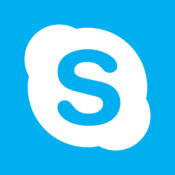 https://itunes.apple.com/us/app/skype-for-ipad/id442012681?mt=8Cost:  FreeApp Description  Skype allows people to have a conversation over the internet with or without a webcam.  It is used for voice and video calling.  It can be used to instant message.  Skype works on 3G.Description of Application:I have used Skype with my classes to have video conferences with students in France.  Students have prepared speeches, songs and performances in this way.  Students look forward to seeing their counterparts.  You can create prepared and improvised exchanges on any topic at any level. The level of intimacy can range from student-to-student, or class to class.  The possiblities are limitless, so long as you have the bandwidth.  This app makes it possible to have international authentic exchanges at little to no cost (it is best used with a calling plan that provides liberal usage).  It can be used on wifi as well.   
Common Core StandardsKnowledge Of Language L.7.3 - Use knowledge of language and its conventions when writing, speaking, reading, or listening.Speaking & Listening -Comprehension And Collaboration SL.7.1 - Engage effectively in a range of collaborative discussions (one-on-one, in groups, and teacher-led) with diverse partners on grade 7 topics, texts, and issues, building on others’ ideas and expressing their own clearly.SL.7.2 - Analyze the main ideas and supporting details presented in diverse media and formats (e.g., visually, quantitatively, orally) and explain how the ideas clarify a topic, text, or issue under study.Presentation Of Knowledge And IdeasSL.7.4 - Present claims and findings, emphasizing salient points in a focused, coherent manner with pertinent descriptions, facts, details, and examples; use appropriate eye contact, adequate volume, and clear pronunciation.SL.7.5 - Include multimedia components and visual displays in presentations to clarify claims and findings and emphasize salient points.SL.7.6 - Adapt speech to a variety of contexts and tasks, demonstrating command of formal [speech] when indicated or appropriate.NYS LOTE  Language standardsModern LanguagesStandard 1: Students will be able to use a language other than English for communication.Standard 2: Students will develop cross-cultural skills and understandings.